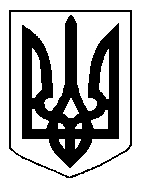 БІЛОЦЕРКІВСЬКА МІСЬКА РАДА	КИЇВСЬКОЇ ОБЛАСТІ	Р І Ш Е Н Н Я
від  27 лютого 2020 року                                                                        № 5115-91-VIIПро розгляд заяви щодо встановлення земельного сервітуту з фізичною особою-підприємцем Ряпаловою Людмилою МатвіївноюРозглянувши звернення постійної комісії з питань земельних відносин та земельного кадастру, планування території, будівництва, архітектури, охорони пам’яток, історичного середовища та благоустрою до міського голови від 20.02.2020 року №56/02-17, протокол постійної комісії з питань  земельних відносин та земельного кадастру, планування території, будівництва, архітектури, охорони пам’яток, історичного середовища та благоустрою від 14 січня 2020 року №202, заяву фізичної особи-підприємця  Ряпалової Людмили Матвіївни від 04 листопада 2019 року №5682, відповідно до ст.ст. 12, 98-102 Земельного кодексу України, ст. 24 Закону України «Про регулювання містобудівної діяльності», п. 34 ч. 1 ст. 26 Закону України «Про місцеве самоврядування в Україні», Порядку розміщення тимчасових споруд для провадження підприємницької діяльності, затвердженого наказом Міністерства регіонального розвитку, будівництва та житлово-комунального господарства України від 21 жовтня 2011 року №244, Порядку розміщення тимчасових споруд для провадження підприємницької діяльності в м. Біла Церква затвердженого рішенням Білоцерківської міської ради від 20 серпня 2015 року №1552-78-VI,  міська рада вирішила:1.Відмовити в укладанні  договору про встановлення особистого строкового сервітуту з фізичною особою-підприємцем Ряпаловою Людмилою Матвіївною для експлуатації та обслуговування тимчасових споруд для здійснення підприємницької діяльності  - павільйону №1 та павільйону №2  в групі ТС по продажу продовольчих товарів  за адресою: бульвар Княгині Ольги, в районі аптеки №276, площею 0,0060  га (з них: під тимчасовими спорудами  – 0,0050 га, під проїздами, проходами та площадками – 0,0010 га), за рахунок земель населеного пункту м. Біла Церква відповідно до вимог  підпункту, 2.30-2.31  Порядку розміщення тимчасових споруд для провадження підприємницької діяльності, затвердженого наказом Міністерства регіонального розвитку, будівництва та житлово-комунального господарства України від 21.10.2011 року №244 та розділу 4 Порядку розміщення тимчасових споруд для провадження підприємницької діяльності в м. Біла Церква, затвердженого рішенням міської ради від 20 серпня 2015 року №1552-78-VI, а саме  розміщення ТС самовільно забороняється, враховуючи,  що строк  дії  паспорта прив'язки на розміщення даної тимчасової споруди закінчився.2.Особі, зазначеній в цьому рішенні, повернути земельну ділянку у стані, не гіршому порівняно з тим, у якому вона одержала її в користування.3.Контроль за виконанням цього рішення покласти на постійну комісію з питань  земельних відносин та земельного кадастру, планування території, будівництва, архітектури, охорони пам’яток, історичного середовища та благоустрою.Міський голова             	                                                                     Геннадій ДИКИЙ